T. C.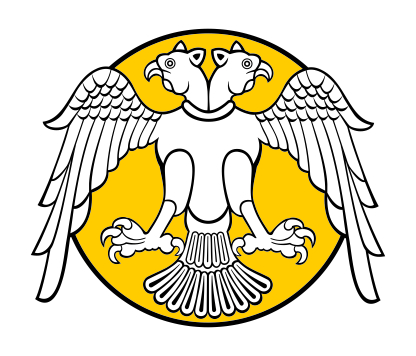 SELÇUK ÜNİVERSİTESİAKŞEHİR İKTİSADİ VE İDARİ BİLİMLER FAKÜLTESİBİLİMSEL ETİK DEĞERLENDİRME KURULUBAŞVURU FORMU KONTROL ÇİZELGESİAraştırmanın Başlığı:(Not: Lütfen başvuru sahibi olarak araştırmanızı esas alarak formu doldurunuz)Diğer Yorumlar:  ________________________________________________________________________________________________________________________________________________________________________________________________________________________________________________________________________________________________________					Sorumlu Araştırmacı							     ADI SOYADI								İmzaEvetHayırCevabınız Hayır, ise GerekçeGiriş ve AmaçAraştırmanın amaçları net ve açık bir şekilde yazılmış mı?Araştırmanın varsayımları (hipotezl) net ve açık bir şekilde yazılmış mı?Araştırmanın gerekçesi/çalışmanın sağlayacağı yarar belirtilmiş mi?Araştırma hakkında genel bilgi, literatüre dayalı olarak açıklanmış mı?Araştırmanın literatüre katkısı açıklanmış mı?Yöntem ve GereçAraştırmanın yeri tanımlanmış mı?Araştırmanın zamanı (başlangıç ve bitiş zamanları) belirtilmiş mi?Araştırmanın tipi belirtilmiş mi?Araştırmaya alınmaya/dışlanma ölçütleri açıklanmış mı?Araştırmanın örnek büyüklüğü belirtilmiş mi?Araştırmanın örnekleme yöntemi açıklanmış mı?Araştırmada kullanılacak temel değişkenler ve tanımları oluşturulmuş mu?Araştırmada kullanılacak veri toplama aracı belirtilmiş mi?Analizde kullanılacak istatistiksel yöntemler açıklanmış mı?EklerAnket/görüşme formu/veri toplama formu oluşturulmuş mu?Katılımcılara yönelik bilgilendirilme ve onam formu oluşturulmuş mu? Onam formunun kimden alınacağı belirtilmiş mi? Araştırmaya dayanak oluşturan kaynaklar (referanslar) listelenmiş mi?Özgeçmişiniz eklenmiş mi?